EVENTO: UNIVERSIDAD POLITÉCNICA DE MADRID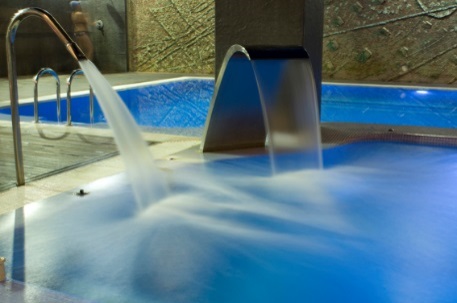 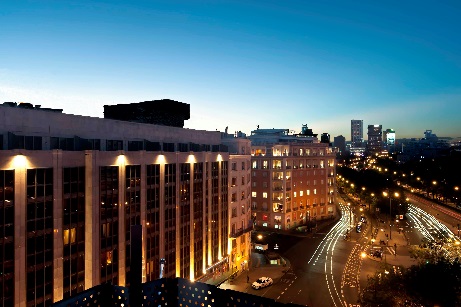 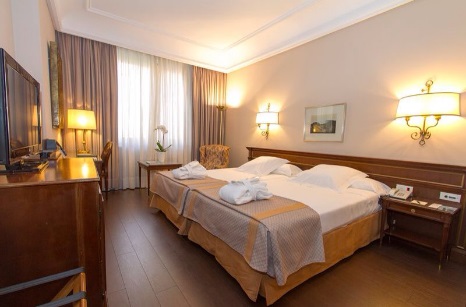 NOMBRE/NAME:       APELLIDOS/LAST NAME:      TEL. /PHONE:      					FAX:       E-MAIL:       			FECHA DE LLEGADA/ARRIVAL DATE:	     	       FECHA DE SALIDA/DEPARTURE DATE:POR FAVOR RESERVE EL SIGUIENTE TIPO DE HABITACIÓN/PLEASE BOOK THE FOLLOWING TYPE OF ROOMSTANDARD SINGLE					125,00.€ VAT INCLUDED	STANDARD DOUBLE					135,00.€ VAT INCLUDED	PRECIOS POR HABITACIÓN Y NOCHE / PRICES PER ROOM AND PER NIGHTDESAYUNO BUFFET POR PERSONA / BREAKFAST PER PERSON: 			INCLUDED OBSERVACIONES/REMARKS:     Hora de Entrada: a partir de las 15.00 hrs. / Hora de salida: hasta las 12.00 hrs / Check-in time: from 3.00 PM.  / Check-out time: before 12.00 PM. Para confirmar y garantizar su reserva es necesario que nos facilite los detalles de su tarjeta de crédito / In order to confirm and guarantee your reservation, please fill in your credit card details below and return to Hotel duly signed.TARJETA DE CRÉDITO/CREDIT CARD:				TITULAR/OWNER:       NÚMERO/NUMBER:						CADUCA/EXPIRY DATE:       WI-FI SIN CARGO/COMPLIMENTARY WIFI INTERNET ACCESO AL FITNESS CENTRE INCLUIDO/ ACCESS TO FITNESS CENTRE INCLUDEDACCESO AL SPA: 20€ IVA INCL. POR PERSONA (zapatillas y gorro de baño obligatorio)/SPA ACCESS: 20€ VAT INCL.	PER PERSON (swimming suit, cap and slippers are compulsory)RESTAURANTE M29 / M29 RESTAURANTEs imprescindible reservar previamente para el SPA y el Restaurante   (+34) 91 4420022Please do not forget to make your reservation for both SPA and Restaurant  (+34) 91 4420022POLITICA DE CANCELACIÓN / CANCELLATION POLICY: La fecha límite para efectuar las reservas es del día 1 de Febrero, 2017. Cualquier petición a partir de dicha fecha será on request según disponibilidad del hotel/ Reservations Deadline: 1st February 2017. Any reservation after this date will be on request, subject to the Hotel’s availability.Las cancelaciones desde 3 días antes de la llegada tendrán como penalización el cargo del una noche de estancia / Cancellations from 3 days before the arrival will be penalized with the charge of one night of stay.No shows y salidas anticipadas tendrán como penalización el total de noches reservadas/ No shows and early check outs will be penalized with the total of nights reserved. 